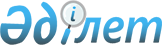 О внесении дополнения и изменения в постановление Правительства Республики Казахстан от 5 февраля 2000 года N 173Постановление Правительства Республики Казахстан от 4 марта 2000 года N 354

      Правительство Республики Казахстан постановляет: 

      1. Внести в постановление Правительства Республики Казахстан от 5 февраля 2000 года N 173 P000173_ "О создании закрытого акционерного общества "КазТрансГаз" следующие дополнение и изменение: 

      дополнить пунктом 1-1 следующего содержания: 

      "1-1. Министерству финансов Республики Казахстан выделить Министерству энергетики, индустрии и торговли Республики Казахстан из резерва Правительства Республики Казахстан, предусмотренного в республиканском бюджете на 2000 год на иные непредвиденные расходы, 72500 (семьдесят две тысячи пятьсот) тенге, для формирования уставного капитала закрытого акционерного общества "КазТрансГаз"; 

      подпункт 1) пункта 2 изложить в следующей редакции: 

      "1) определить перечень имущества, передаваемого для формирования уставного капитала закрытого акционерного общества "КазТрансГаз", помимо денег, указанных в пункте 1-1 настоящего постановления;". 

      2. Настоящее постановление вступает в силу со дня подписания. 

 

     Премьер-Министр     Республики Казахстан

(Специалисты: Умбетова А.М.,              Мартина Н.А.)     
					© 2012. РГП на ПХВ «Институт законодательства и правовой информации Республики Казахстан» Министерства юстиции Республики Казахстан
				